Тиждень математики                              11. 11. 2013  -  17. 11. 201311. 11  пон.    Оголошення тижня.                            Конкурс «Математична газета»12. 11  вт. «Математичний  бум»13. 11 ср.         Математична олімпіада14.11 чт.          Конкурс навчальних комп’ютерних презентацій                          «Чарівний диск»15.11 пт.          Гра  «О, щасливчик!»                           Підсумки тижня.  Гра  « О, щасливчик!»Мета: Залучення учнів до активної пізнавальної діяльності, розширення їх математичного кругозору, пробудження в них кмітливості, інтересу до математики.Команди формуються по 5 учнів у кожній. Вони обирають капітана, свій девіз, та назву, готують домашнє завдання.1 Ведучий: Математика – країнаІ сувора й солов’їна Математика – країна..Праця тут іде завзятаПраця тут іде завзята, 2 Ведучий: Вмій лиш спритно рахувати.Вмій ділити, віднімати,Множить швидко й додаватиВмій кмітливо все збагнути,Першим в відповіді бути.1 Ведучий: Відкрити одну з цікавих сторінок математики допоможе сьогоднішня гра «О, щасливчик!» В грі беруть участь 3 команди…2 Ведучий: Гра проводиться в 5 турів, кожний з яких складається з 9 запитань. Правильна відповідь оцінюється за шкалою.1 Ведучий: А судді хто?2 Ведучий: У складі мудріших і наймудріших, шановна Есаулко Олена Олександрівна, Волобоєва Олена Анатоліївна, Клопінська Ірина Олександрівна – методист НЦПО.1 Ведучий: Запрошуємо команди на сцену.2 Ведучий: 1 команда: «Архімед»,         девіз  «Більше справи  , менше слів»                 2 команда: «Бисектриса»,          девіз – Бисектриса  це така криса ,що бігає по кутам та ділить його навпіл                       3 команда «НЦПО  Ruchtum – ударна група », девіз -  раштім завжди іде вперєд….1 Ведучий: Команди займають свої місця.2 Ведучий: Починаємо відбірко вий тур. Відповіді учасники записують на аркуші (підписавши своє прізвище) Журі підраховує кількість балів.За підсумками відбіркового туру кожну команду залишає 1 учасник з найменшою кількість балів.Відбірковий тур.1.Розмістити дані числа в порядку зростання:1/2;     0,2;        0;     1/3.Правильна відповідь:0;   0,2;    1/3;   1/2.  2. Записати міста за кількістю їх мешканців, починаючи з найбільшого:Львів,     Токіо,         Київ,     Ромни.Правильна відповідь:Токіо;  Київ;  Львів;  Ромни.3. Записати степені в порядку зростання:восьмий,    квадрат,  куб,   нульовий.Правильна відповідь:Нульовий; квадрат; куб; восьмий.4. Розмістити валютні одиниці в порядку зростання:долар,     гривня,    євро,  рубль.Правильна відповідь:Рубль; гривня; долар; євро.5. Записати площі, починаючи з найменшої:,     1 ар,   ,     1 см2.Правильна відповідь:1см²;  1м²; 1ар; 1га.6.Записати числа в порядку спадання:(-7)4;  -74;  (-7)5;  (-7)2.Правильна відповідь:(-7)4; (-7)2  ;  -74;  (-7)5.7. Записати найбільший дріб:2/7;         2/15;      2/3;          2/17.Правильна відповідь:    2/3.Питання для уболівальників:Яке з 7 чудес світу збереглось і понині?(Це — піраміда Хеопса, єгипетські піраміди)1 Ведучий: Рада наймудріших підбиває підсумки відбіркового туру, а ми слухаємо домашнє завдання 1 команди.Частушки:    Мы на алгебре сидели                       И вокошко все глядели                        В результате уравненье                         Вишло всем на удивленье                        Математика родная                          До чего ж ти довела ?                         Все красивые девчонки                          От тебя сошли с ума                             Мы ребята удалые                           Математике родные            Мы разделим  и умножим            Все остатки вместе сложим             Математика родная             До чего ж ты довела             В дневнике так много двоек             А в журнале пустота2 Ведучий: Зараз журі оголосить підсумки відбіркового туру.1 Ведучий: А ми починаємо І тур.І тур.1. Як називається одна з сторін прямокутного трикутника?
а) гіпотенуза;                  в) гіпербола;
б) гіпотеза;                      г) гіпофіз.Правильна відповідь: А.2.Скільки кілограмів має 1 центнер?
а)  10;                                 в) 100;
б) 1000;                             г) 10000.Правильна відповідь:В.3. Чому дорівнює 11 у квадраті?
а) 22;                                в) 121;
6)101;                               г)111.Правильна відповідь:В.4. Хто з птахів може розвивати швидкість до 360 км/год?
а) сокіл;                            в) страус;
б) орел ;                            г) горобець.Правильна відповідь:А.5. Яке слово в перекладі означає «м'яч»?
а) коло;                              в) сфера;
б) круг;                              г) куля.Правильна відповідь:В.6. Хто є автором вірша, який починається словами:
«О, сколько нам открытий чудных ...»?
а) М.Лермонтов;                в) О. Пушкін;
б) В. Маяковський;            г) Ф. Тютчев.Правильна відповідь:В.7. Звідки прийшли до нас знаки « + » і «-» ?
а) Арабський Схід;           в) Індія;
б) Греція;                        г) Єгипет.Правильна відповідь:А.8. Яке число в стародавньому Вавилоні вважалося священним?
а) 13;                             в)1;
б) 0;                              г)12Правильна відповідь:Г.9. Хто першим запропонував нумерацію крісел у театрі по рядам і місцям?
а) Піфагор;                       в) Ейлер;
б) Ньютон;                       г) Декарт.Правильна відповідь:Г Питання для уболівальників:2 Ведучий:   Творець теорії відносності Альберт Ейнштейн писав:
«... її положення абсолютно правильні й незаперечні, в той час як положення інших наук до деякої      міри, і завжди є небезпека спростувати відкриттями»(Це — математика).1 Ведучий: Рада наймудріших підбиває підсумки 1 туру, а ми слухаємо домашнє завдання 2 команди.    Вони виконують танок.За рішенням  кожної команди  гру залишає по 1 учаснику2 Ведучий: починаємо ІІ тур.ІІ тур.1. Що впало на голову Ньютону?
а)  цеглина;                       в) груша;
б) яблуко;                          г) сніг.Правильна відповідь:Б.2. Слово грецького походження, буквально означає «поперечник».
а) радіус;                           в) точка;
б) діаметр;                   г) прямокутник.Правильна відповідь:Б3. Яка найдовша річка у світі?
а) Дніпро;                          в) Ніл;
б) Міссісіпі;                        г) Волга.Правильна відповідь:В.4.Скільки буде два десятки по два десятки?
а) 40,                                 в) 40000,
б) 4000,                              г) 400.Правильна відповідь:Г5. Ця геометрична фігура була дуже популярна серед англійських
джентльменів.
а) конус;                             в) циліндр;
б) куб;                                г) призма.Правильна відповідь:В.6. Яка з цих старих мір не є мірою довжини?
а) фунт;                                      в) фут;
б) вершок;                                г) аршин.Правильна відповідь:А7. Хто з цих письменників був автором книжки «Математика»?
А) Т. Шевченко;         в) І. Франко;
Б) Л. Толстой;              г) М. Шашкевич.Правильна відповідь:Б8. З якого виду спорту Піфагор брав участь в Олімпійських іграх?
а) кидання диску;      в) кулачний бій;
б) плавання;                                г) біг.Правильна відповідь:В9. Що означає в перекладі з грецької «лемніската»?
а) бант;                                 в) квітка;
б) метелик;                               г) пташкаПравильна відповідь:А1 Ведучий: Про цю дугу в народі кажуть: «До неї дійдеш — сім потів проллєш».(Це — веселка, в якій злилось 7 кольорів)2 Ведучий: Рада наймудріших підбиває підсумки 2 туру, а ми слухаємо домашнє завдання 3 команди.    Пісня  з репертуару  «Виа  Гра»   «Моя попытка   № 5»                  Нерадивая ученица                  Я мало  чего учила                  (1) Уроки вообще делать я забыла.                        Дневник мой исчез во вторник                       Но просто сов сем  ничего не помню                       Прилежная ученица                         Но геометрия урок не простой                       (2) Его люблю я как Пифагор                             Меня он манит  словно рукой,                              К кабінету          Припев:    А я учила , а я  зубрила  его  опять ,                                   опять ,  опять                                О как намаялась  я с тобой ,                                 Моя ты математика!А я учила , а я учила ,                 Старалась вовче не спроста                   Теперь я радуюсь  этому,                 Теперь я независима !   Подруги просили слізно,«Полина списать дай , Пока не поздно«Пиши побыстрее,  Отдаш-  нам»-  Сказали ей  груснтно подруга ДашаНо геометрия  урок не простойЕго  люблю я как Пифагор Меня он манит, словно рукой,К кабінету.Припев :    тот же .                Гру залишає по 1 учаснику з кожної команди (рішення самої команди)1 Ведучий: А ми починаємо ІІІ тур.ІІІ тур.1.  Яка з тварин живе приблизно 40 років?
а) миша;                                в) бегемот;
б) осел;                                     г) тарган.Правильна відповідь:В2. Ці природні кристали мають форму куба і є в кожного вдома.
а) перець;                                      в)сіль;
б) цукор;                                      г) горох.Правильна відповідь: В3. Як називається частина кола?
а) відрізок;                              в) сектор;
б) дуга;                                   г) сегмент.Правильна відповідь:Б4. Горіло 7 свічок. Три з них погасили. Скільки свічок залишилось?
а)  7;                                            в) 4;
б) 3;                                          г) жодної.Правильна відповідь:Б5.Слово латинського походження, у перекладі означає «шнур».
а) пряма;                                в) ламана;
б) многокутник;                  г) лінія.Правильна відповідь:Г6.У якої тварини 14175 зубів?	
а)  крокодил;                      в) гусениця;
б) акула;             г) садовий слимак.Правильна відповідь:Г7. Хто сказав: «1 все-таки вона обертається»?
а) Г. Галілей;                      в) Д. Бруно;
б) М. Ломоносов;              г) І. Ньютон.Правильна відповідь:А8. Що міряли в гривнях у стародавні часи?
а) тиск;                                 в) довжину;
б) силу;                                      г) масу.Правильна відповідь: Г9. Які числа в минулому вважали абсурдними, фіктивними, числами від
сатани?
а) ірраціональні;            в) від'ємні;
б) дробові;         г) більші 1 000 000.Правильна  відповідь:В2 Ведучий:  Питання до уболівальників: Хто це в математиці гідна поваги?(Це — аксіома (гр. — «гідна поваги»).1 Ведучий: Рада наймудріших підбиває підсумки 3 туру. Гру залишає по 1 учаснику з кожної команди (рішення самої команди)Літературна  сторінка    -  Вірш   «Математика»2 Ведучий: А ми починаємо IV тур.IV тур.1.    Скільки видів риб у Мертвому морі?
а) 10000;                   в) 1000;
б) жодного;          г) 1000 000.Правильна відповідь:Б2.    Як називається 1/24 частина доби?
а) година;                  в) день;
б) хвилина;                 г) секунда.Правильна відповідь:А3. Скільки осей симетрії має прямокутник?
а)  жодної;                                         в) 4;
б) 2;                                                    г) 6.Правильна відповідь: В4. Який трикутник називається єгипетським?а) сторони якого пропорційні до чисел 3, 4, 5;
б) прямокутний;в) рівносторонній;
г) рівнобедрений.Правильна відповідь:А5.  Як називається прилад для вимірювання кутів на місцевості?
а) транспортир;           в) абак;
б) астролябія:        г) арифмометр.Правильна відповідь:Б6. Частина круга, обмежена двома радіусами.
а) сегмент;               в) кут;
б) дуга;                       г) сектор.Правильна відповідь:Г7. Чим користувалися для позначення цифр у стародавній Русі?
а) арабські цифри;       в) літери;
б) ієрогліфи;         г) римські цифри.Правильна відповідь:В8. Скільки сантиметрів має один дюйм?
а) 2,4 см;             в) 2,45 см;
б) 2,5 см;                   г) 2,54 см.Правильна відповідь:Г9. Що означає грецький варіант слова «коло»?
а) урбанізація;        в) губернія;
б) периферія;         г) автономіяПравильна відповідь: Б1 Ведучий:  Питання   уболівальникам: Що тут зашифроване:
(ХА + ХА)/2.(Це — «Поделись улыбкою своей...)2 Ведучий: Рада наймудріших підбиває підсумки всіх 4 турів нашої гри.1 Ведучий:   Журі підбили підсумки гри.    Вітаємо переможців. Умови гри:запитання — 4 бали;2   запитання — 5 балів;3   запитання — 6 балів;4   запитання — 7 балів;5   запитання — 8 балів;6   запитання — 9 балів;7   запитання — 10 балів;8   запитання — 11 балів;9   запитання — 12 балів.Література : -Тиждень  математики в школі  Т. Л Корнієнко,  В. І. Фіготіна – Х. : Веста Видавництво «Ранок»   2008-uchportal . ru .> Методические розработки-math-teacher,  org. ua. > 2012| 01|  02.  tyzhden-matematiky|Журнал «Все для вчителя»  №  5  2005р Математика в школах України :№10  ; № 16-18    2009Математический бум( вікторина)Мета: Пробудження інтересу до математики, розширення їх математичного кругозору. Формування у учнів поняття про необхідність математики у житті.ПитанняДвоє учнів грали у шашки 2 години.  Скільки годин грав кожен учень            (2 год.)Що буде з козою коли її мине 7 літ ?       (піде 8)У батька 6 синів. Кожен син має сестру. Скільки всього дітей у батька?  (7 )Півень на двох ногах важить 2 кг. А скільки він важить на одній нозі? (2 кг.)Що важче 1кг    заліза чи 1кг пуху?     (однаково)Палиця має 2кінці . Скільки кінців у половини палиці?   (два)Двоє дівчат йшли до міста і зустрілись їм назустріч 5 дівчат . Скільки всього дівчат йшло до міста?   (2)Опівночі йшов дощ . Чи можна чекати на сонячну погоду  через три доби?      (ні, знову буде ніч )Чому дорівнює добуток 6 на 7 ?  (42)Два пиріжка коштує 3 гривни . Скільки коштує один пиріжок?   (1,5 гр.) 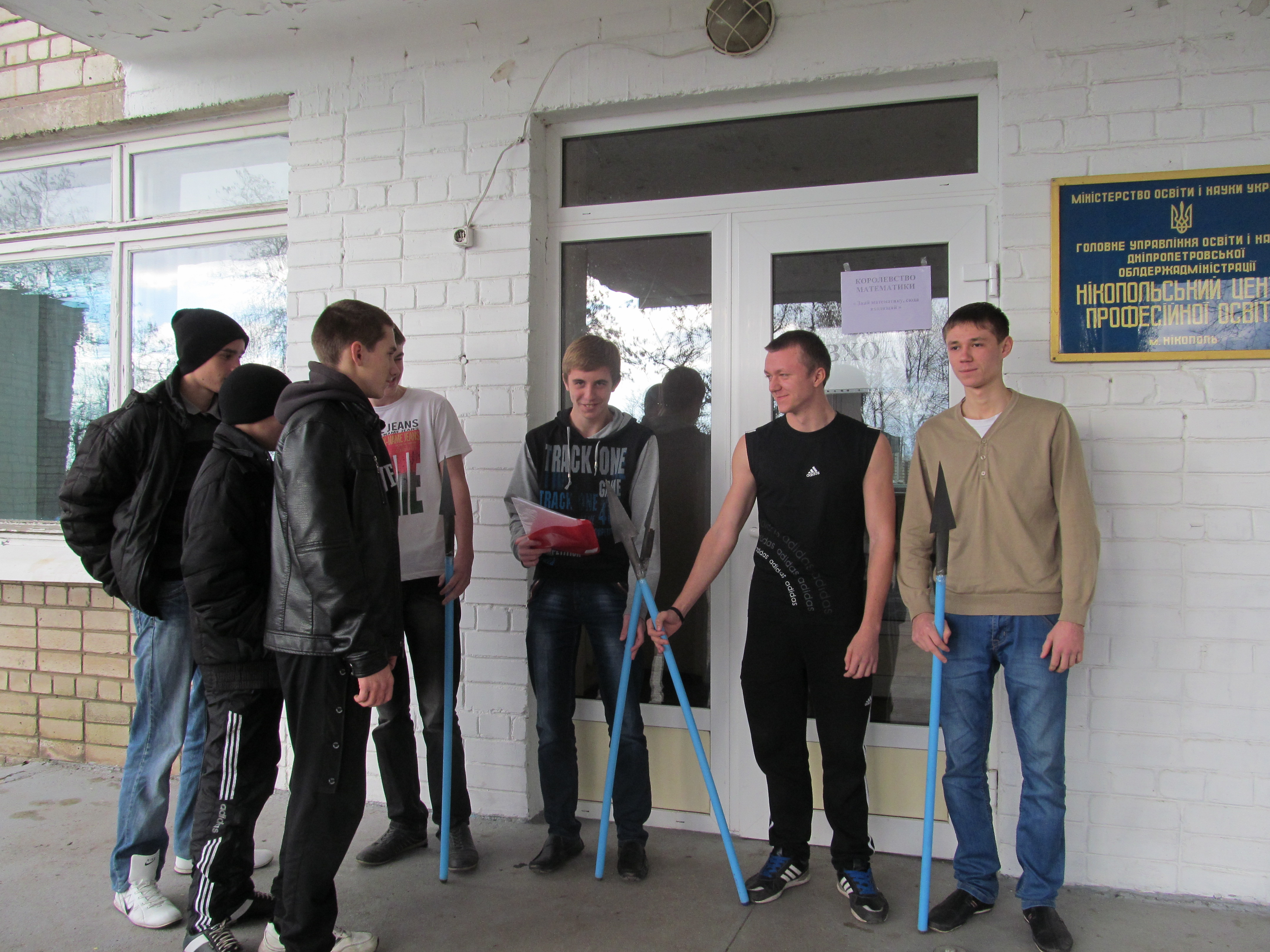 